                                                   O B E C   DOLNÝ BADÍN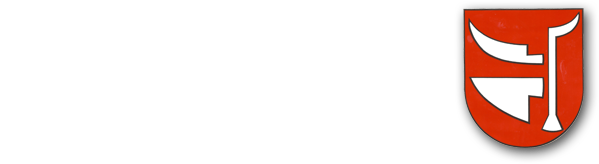 OBEC DOLNÝ BADÍN                     Obecný úrad Dolný Badín, Dolný Badín 16,  					962 51 Čabradský Vrbovok Vec: Výzva na predloženie ponuky na určenie predpokladanej hodnoty zákazky a zároveň na výber zhotoviteľa stavebných prácObec Dolný Badín, Dolný Badín 16, 962 51 Čabradský Vrbovok IČO: 00648451, ako verejný obstarávateľ v zmysle § 7 ods. 1 písm. b) zákona č. 343/2015  Z. z. o verejnom obstarávaní a o zmene a doplnení niektorých zákonov v znení neskorších predpisov (ďalej len „ZVO“) Vás žiadame o predloženie ponuky v zmysle § 117 ZVO na nižšie špecifikovaný predmet zákazky:„Rekonštrukcia domu smútku Dolný Badín-havarijný stav“Identifikácia verejného obstarávateľa: Verejný obstarávateľ v zmysle § 7 ods. 1 písm.b) ZVO: Názov verejného obstarávateľa: Obec Dolný BadínSídlo: Dolný Badín 16, 962 51 Čabradský VrbovokŠtatutárny zástupca:  Mgr. Mária JaďuďováIČO:    00648451 DIČ:   2021120365Tel.:   +421 911 933 655   / +421 45 559 71 15E-mail:  obecdolnybadin@zvnet.netInternetová stránka: http://www.dolnybadin.sk/Bankové spojenie:   Všeobecná úverová banka a.s.Číslo účtu IBAN:  SK66 0200 0000 0025 6314 6256 Miesto predloženia/doručenia ponuky: obstaravam@gmail.com a obecdolnybadin@zvnet.netKontaktná osoba na prevzatie ponuky: Mgr. Mária Jaďuďová (starostka obce)Predmet obstarávania: 	Predmetom zákazky je uskutočnenie stavebných prác v súlade s § 3 ods.3 ZVO.Názov predmetu zákazky:„Rekonštrukcia domu smútku Dolný Badín-havarijný stav“	Typ zmluvy, ktorá bude výsledkom verejného obstarávania:  Zmluva o dielo Podrobný opis predmetu zákazky (predmetu obstarávania):Predmetom zákazky je Rekonštrukcia domu smútku Dolný Badín-havarijný stav. Bližšia špecifikácia je vo výkaze výmer, ktorý je súčaťou tejto výzvy.Zákazka je rozdelená na 2 časti:Časť 1  -  Strecha - objekt 01 + Spevnenie prasknutého stĺpa - objekt 03 Časť 2 – Obvodový plášť – object 02	Nomenklatúra (CPV)		Hlavný predmet:	
 	Hlavný slovník:				45000000-7 Stavebné práce     	Hlavný predmet		Hlavný slovník na časť 1: 		45210000-2 Stavebné práce na stavbe budov	Vedľajší slovník	Hlavný slovník				45260000-7 Zastrešovacie práce a iné špeciálne reme							selné stavebné prác						 45262650-2 Práce na obvodových konštrukciách/obk							ladochHlavný slovník na časť 2: 		45210000-2 Stavebné práce na stavbe budovVerejný obstarávateľ odporúča záujemcom vykonať obhliadku miesta výkonu uskutočnenia stavebných prác- budúce miesto realizácie stavebného diela, aby si sami overili a získali potrebné informácie, nevyhnutné na prípravu a spracovanie ponuky. Vzhľadom na rozsah predmetu obstarávania, na konkrétne miestne podmienky, na podklady poskytnuté záujemcom k vypracovaniu ponuky, verejný obstarávateľ odporúča obhliadku vykonať.Spoločná obhliadka nie je stanovená, v prípade záujmu sa odporúča záujemcom, aby si vopred dohodli telefonický termín na vykonanie obhliadky. Záujemcom pri obhliadke miesta bude k dispozícii starosta obce Mgr. Mária Jaďuďová (mobil: +421 911 933 655). Výdavky spojené s obhliadkou miesta idú na ťarchu záujemcu.Predpokladaná hodnota zákazky:  Týmto prieskumom verejný obstarávateľ určí predpokladanú hodnotu zákazky a tiež zároveň z neho vzíde i dodávateľ stavebných prác. Miesto a termín dodania predmetu zákazky: obec Dolný Badín, k.ú. Dolný BadínLehoty na dodanie alebo dokončenie predmetu zákazky alebo trvanie zmluvy:s realizáciou predmetu zákazky sa na 1. Časť začne pravdepodobne  v 1. Kvartáli 2020 v závislosti podľa priaznivých poveternostných podmienok od odoslania písomnej objednávky a dielo sa musí zhotoviť do 3 mesiacov od odovzdania a prevzatia staveniska zhotoviteľom. Na 2. Časť  sa s realizáciou predmetu zákazky začne (v závislosti na dostupných finančných zdrojov) od odoslania písomnej objednávky a dielo sa musí zhotoviť do 3 mesiacov od odovzdania a prevzatia staveniska zhotoviteľom.Súťažné podklady k výzve na predloženie cenovej ponuky: bez úhrady, sú súčasťou tejto výzvyFinancovanie predmetu zákazky: Predmet zákazky bude financovaný z dotácie MF SR a z vlastných zdrojov.Lehota na predloženie ponuky: 22.11.2019, do 12:00 hod. SEČSpôsob predloženia ponuky: elektronicky na email: obstaravam@gmail.com a obecdolnybadin@zvnet.netKritériá na vyhodnotenie ponúk s pravidlami ich uplatnenia a spôsob hodnotenia   ponúk: kritériom na vyhodnotenie ponúk je: najnižšia cena, t. j. ponuková cena celkom v EUR s DPH za každú časť samostatne.	Na prvom mieste sa umiestni ponuka s najnižšou celkovou cenou s DPH za konkrétnu časť.	 Poradie ostatných ponúk sa určí vzájomným porovnaním ponukových cien (vyššia cena = nižšie 		poradové miesto).	Verejný obstarávateľ si vyhradzuje právo zrušiť postup zadávania zákazky.Pokyny na zostavenie ponuky: 	Ponuka musí byť vyhotovená v písomnej elektronickej forme s trvalým zachytením jej obsahu. 	Predmet zákazky je rozdelený na 2 časti. Uchádzač môže predložiť ponuku buď na časť 1   Strecha - objekt 01 + Spevnenie prasknutého stĺpa - objekt 03  ALEBO na Časť 2 – Obvodový plášť – object 02	Verejný obstarávateľ neumožňuje predložiť variantné riešenia.	Ponuka a ďalšie doklady a dokumenty sa predkladajú v štátnom jazyku (t.j. v slovenskom jazyku). 	Ak je doklad alebo dokument vyhotovený v cudzom jazyku, predkladá sa spolu s jeho úradným prekladom do štátneho jazyka; to neplatí pre ponuky, návrhy, doklady a dokumenty vyhotovené v českom jazyku. Ak sa zistí rozdiel v ich obsahu, rozhodujúci je úradný preklad do štátneho jazyka.Predmet emailu, na ktorý ucházač predkladá ponuku bude označený: Označenie emailu ponuky: „Súťaž – Dolný Badín-časť x“ (X = 1 časť alebo x=2 časť, podľa toho, na ktorú časť uchádza predkladá ponuku) Požadujeme, aby ponuka obsahovala nasledovné doklady a údaje - platí pre obe časti rovnako: Identifikačné údaje uchádzača: (obchodné meno a sídlo uchádzača, IČO, DIČ, IČ pre daň, telefón, fax, e-mail, webová stránka, bankové spojenie, č. účtu a pod.) s uvedením predmetu zákazky, na ktorú sa ponuka predkladá – odporúčanie predloženia.Návrh uchádzača na plnenie kritéria na vyhodnotenie ponúk (príloha č. 1 tejto výzvy)  -  - podľa toho, na ktorú časť uchádzač predkladá ponuku - ponuková cena celkom v EUR s DPH – za takto predložený doklad sa dá považovať aj Krycí list vyplneného Výkazu výmer - Rozpočtu.vyplnený Výkaz výmer – Rozpočet, ktorý je prílohou č.3 tejto výzvy- podľa toho, na ktorú časť uchádzač predkladá ponuku.	Ocenenie každej položky predmetu zákazky je pre uchádzačov záväzné. Rozpočet musí byť 	položkový, spracovaný v súlade s Výkazom výmer, ktorý sú súčasťou týchto súťažných podkladov, 	pričom sa vyžaduje ocenenie všetkých položiek Výkazu výmer. V prípade, ak nebude niektorá z 	položiek ocenená, resp. nebude v predloženom rozpočte uvedená alebo nebude nacenená v požadovanom množstve, bude sa to považovať za nesplnenie požiadaviek verejného 	obstarávateľa na predmet zákazky.	Pokiaľ niektoré technické špecifikácie predmetu zákazky vo Výkaz výmer (predmetné položky) 		odkazujú na konkrétneho výrobcu, výrobný postup, značku, patent, typ, krajinu, oblasť alebo 			miesto pôvodu alebo výroby, ak by tým dochádzalo k znevýhodneniu alebo vylúčeniu určitých 	záu		jemcov alebo výrobkov prác, záujemca môže tieto špecifikácie nahradiť v ponukeekvivalentnými 		(porovnateľnými) s rovnakými alebo lepšími vlastnosťami. Takto nahradené položky 	Výkazu vý		mer odporúčame farebne zviditeľniť.	Za účelom dodržania ustanovenia § 117 ods. 5 zákona o verejnom obstarávaní verejný 			obstarávateľ požaduje, aby uchádzač spĺňal nasledovné podmienky účasti: Osobné postavenie podľa § 32 ods. 1 písm. e) zákona o verejnom obstarávaní- Uchádzač musí spĺňať podmienku účasti týkajúcu sa osobného postavenia podľa § 32 ods. 1 písm. e) zákona o verejnom obstarávaní –musí byť oprávnený dodávať tovar, poskytovať službu resp. uskutočňovať stavebné práce, ktoré zodpovedápredmetu zákazky.  Osobné postavenie podľa § 32 ods. 1 písm. f) zákona o verejnom obstarávaní- Uchádzač nemá uložený zákaz účasti vo verejnom obstarávaní potvrdený konečným rozhodnutím v Slovenskej republike alebo v štáte sídla, miesta podnikania alebo obvyklého pobytu –preukazuje sa na splnenie tejto podmienky podľa § 32 ods. 1 písm. f) zákona o verejnom obstarávaní doloženým čestným vyhlásením. Verejný obstarávateľ požaduje predloženie čestného vyhlásenia len od úspešného uchádzača v zmysle prílohy č. 4 tejto Výzvy na predkladanie ponúk.Uchádzač musí byť oprávnený dodávať tovar, poskytovať službu resp. uskutočňovať stavebné práce. Verejný obstarávateľ si splnenie podmienok účasti úspešného uchádzača, týkajúcich sa osobného postavenia podľa § 32 ods. 1 písm. e ) a f) zákona o verejnom obstarávaní, overí sám v príslušnom registri, v ktorom je uchádzač zapísaný.  V prípade, ak je úspešný uchádzač zapísaný v zozname hospodárskych subjektov vedenom Úradom pre verejné obstarávanie a zo zoznamu hospodárskeho subjektu (úspešného uchádzača) je zrejmé, že spĺňa podmienky účasti týkajúce sa osobného postavenia podľa § 32 ods. 1 písm. e)a f) zákona o verejnom obstarávaní, bude mať verejný obstarávateľ zato, že takto zapísaný úspešný uchádzač splnil podmienku účasti podľa § 32 ods. 1 písm. e) a f) zákona o verejnom obstarávaní. 	V prípade, ak úspešný uchádzač nebude zapísaný v zozname hospodárskych subjektov, 			podmienku účasti podľa § 32 ods. 1 písm. e) zákona o verejnom obstarávaní si verejný 			obstarávateľ overí prostredníctvom verejne dostupného obchodného registra: http://www.orsr.sk.	Zároveň v prípade, ak úspešný uchádzač nebude zapísaný v zozname hospodárskych 		subjektov, vyzve verejný obstarávateľ úspešného uchádzača pred uzatvorením, aby mu v 		súčinnosti predložil na preukázanie splnenia podmienky ú časti podľa § 32 ods. 1 písm. f) 		zákona o verejnom obstarávaní čestné vyhlásenie o neuložení zákazu účasti vo verejnom 		obstarávaní.	d.  Verejný obstarávateľ odporúča  predložiť: Identifikačné údaje uchádzača: (obchodné meno a sídlo uchádzača, IČO, DIČ, IČ pre daň, telefón, fax, e-mail, webová stránka, bankové spojenie, č. účtu a pod.) s uvedením predmetu zákazky, na ktorú sa ponuka predkladá – odporúčanie predloženia.Otváranie ponúk: neverejnéPostup pri otváraní ponúk: otváranie ponúk bude vykonané len vo vzťahu k ponukám, ktoré boli doručené v lehote na predloženie ponuky (bod. 11 tejto výzvy). Na ponuku predloženú po lehote na predloženie ponuky sa nebude prihliadaťLehota viazanosti ponúk: 31.12.2020Ďalšie informácie verejného obstarávateľa: 1. Verejný obstarávateľ bude požadovať predloženie  návrhu Zmluvy o dielo s neoddeliteľnými prílohami (viď. príloha č. 1 tejto výzvy ) až od úspešného uchádzača. Verejný obstarávateľ nesmie uzavrieť zmluvu s uchádzačom, ktorý nespĺňa podmienky účasti podľa § 32 ods. 1 písm. e) a f) ZVO alebo ak u neho existuje dôvod na vylúčenie podľa § 40 ods. 6 písm. f) ZVO (konflikt záujmov nemožno odstrániť inými účinnými opatreniami), ustanovenie § 11 ZVO tým nie je dotknuté.2. Verejný obstarávateľ je povinný zabezpečiť, aby v celom procese tohto postupu zadávania zákazky nedošlo ku konfliktu záujmov, ktoré by viedlo k narušeniu alebo obmedzeniu hospodárskej súťaže alebo porušeniu princípu transparentnosti a princípu rovnakého zaobchádzania v tomto verejnom obstarávaní. V prípade identifikovania existencie konfliktu záujmov kedykoľvek v tomto postupe zadávania zákazky verejným obstarávateľom, tento prijme primerané opatrenia a vykoná nápravu pre jeho odstránenie. Opatreniami podľa prvej vety sú najmä vylúčenie zainteresovanej osoby z procesu prípravy alebo realizácie tohto postupu zadávania zákazky alebo úprava jej povinností a zodpovednosti s cieľom zabrániť pretrvávaniu konfliktu záujmov. V prípade nemožnosti odstrániť konflikt záujmov inými účinnými opatreniami, vylúči verejný obstarávateľ v súlade s ustanovením § 40 ods. 6 písm. f) ZVO uchádzača, ktorého sa konflikt záujmov týka, z tohto postupu zadávania zákazky.3. 	Verejný obstarávateľ nesmie uzavrieť zmluvu s uchádzačom alebo uchádzačmi, ktorí majú povinnosť zapisovať sa do registra partnerov verejného sektora a nie sú zapísaní v registri partnerov verejného sektora alebo ktorých subdodávatelia alebo subdodávatelia podľa osobitného predpisu (ZRPVS), ktorí majú povinnosť zapisovať sa do registra partnerov verejného sektora a nie sú zapísaní v registri partnerov verejného sektora. S úctou, .......................................................... Mgr. Mária Jaďuďová – starostka obcePrílohy: Príloha č. 1: Návrh na plnenie kritérií Príloha č. 2: Návrh zmluvy Príloha č. 3 Výkaz výmer a PDPríloha č. 4 Čestné vyhlásenie (vzor)PRÍLOHA Č. 1: Návrh na plnenie kritérií ČASŤ 1PREDMET ZÁKAZKY:  „Rekonštrukcia domu smútku Dolný Badín-havarijný stav“VEREJNÝ OBSTARÁVATEĽ: Obec Dolný Badín 16, 962 51 Čabradský VrbovokCelková cena zahŕňa všetky náklady spojené s obstaraním predmetu danej zákazky v súvislosti s dodaním predmetu zákazky v požadovanej kvalite a množstve, vrátane všetkých požadovaných služieb, prác, tovarov požadovaných v rámci poskytnutia k predmetnej zákazke.Som platcom DPH v Slovenskej republike:áno	 nie 	(nehodiace sa prečiarknite)V ............................................, dňa ………………………….							........................................................................							podpis uchádzača alebo osoby  oprávnenej     konať za uchádzačaPRÍLOHA Č. 1: Návrh na plnenie kritérií ČASŤ 2PREDMET ZÁKAZKY:  „Rekonštrukcia domu smútku Dolný Badín-havarijný stav“VEREJNÝ OBSTARÁVATEĽ: Obec Dolný Badín 16, 962 51 Čabradský VrbovokCelková cena zahŕňa všetky náklady spojené s obstaraním predmetu danej zákazky v súvislosti s dodaním predmetu zákazky v požadovanej kvalite a množstve, vrátane všetkých požadovaných služieb, prác, tovarov požadovaných v rámci poskytnutia k predmetnej zákazke.Som platcom DPH v Slovenskej republike:áno	 nie 	(nehodiace sa prečiarknite)V ............................................, dňa ………………………….							........................................................................							podpis uchádzača alebo osoby  oprávnenej     konať za uchádzačaPRÍLOHA Č. 2 časť 1ZMLUVA O DIELO„Rekonštrukcia domu smútku Dolný Badín-havarijný stav“časť 1uzatvorená v zmysle ustanovení § 536 a nasl. Obchodného zákonníka v platnom znení nasledovne :I.Zmluvné stranyObjednávateľ    : 	Obec Dolný Badín       Sídlo	        :     Obecný úrad Dolný Badín 16, 962 51 Čabradský Vrbovok       Zastúpený	        :     Mgr. Mária Jaďuďová - starostka obce      Bankové spojenie :    Všeobecná úverová banka a.s.      IBAN		: SK66 0200 0000 0025 6314 6256 	Telefón		:+421 45 559 71 15/  +421 911 933 655	IČO		:  00648451 	DIČ		: 2021120365	URL		:http://www.dolnybadin.sk/     e-mail		:obecdolnybadin@zvnet.net  (ďalej len „objednávateľ“)aZhotoviteľ : 		                           Právna forma : 		     Zastúpený :    		 IČO :      			 IČ DPH :			Bankové spojenie : 	Číslo účtu : 		IBAN:			Oprávnené osoby pre rokovanie : vo veciach technických : vo veciach zmluvných   : Telefón : 			 Fax : (ďalej len „zhotoviteľ“)			     (ďalej spolu aj „zmluvné strany”)II.Predmet zmluvyNa základe víťaznej ponuky zhotoviteľa vo verejnom obstarávaní postupom zákazky s nízkou hodnotou uskutočnenej podľa§ 117 zákona č. 343/2015 Z. z. o verejnom obstarávaní sa zhotoviteľ zaväzuje zrealizovať stavbu, dielo: „Rekonštrukcia domu smútku Dolný Badín-havarijný stav“- Časť 1 Strecha a spevnenie prasknutého stĺpa - objekt 01 – Strecha, a  object 03- Spevnenie prasknutého stĺpa Stavba bude realizovaná v rozsahu určenom výkazom výmer vyššie uvedenej stavby, ktorý bol verejným obstarávateľom vydaný ako súťažný podklad vo verejnom obstarávaní.      Podkladom pre zhotovenie diela a súčasťou Zmluvy o dielo sú tieto dokumenty: Tento dokument označený ako „Zmluva o dielo” spolu s prílohami, 		2)  Výkaz výmer,		4) Projektová dokumentácia a
		3) Súťažné podklady (Výzva na predkloženie ponuky) vrátane vysvetlení a doplnení z 		verejného obstarávania, ktorého 	výsledkom bolo uzavretie tejto zmluvy a ponuka 					zhotoviteľa predložená v tomto verejnom obstarávaní. Uvedené dokumenty treba chápať ako záväzné a vzájomne sa doplňujúce. V prípade nezrovnalostí alebo rozporov medzi nimi, platí poradie ich záväznosti zostupne tak, ako sú uvedené vyššie v tomto bode. Dielo zhotovené podľa bodu II./1. tejto zmluvy bude mať akostné a technické parametre uvedené v projekte stavby.Zhotoviteľ sa zaväzuje vykonať dielo vo vlastnom mene a na vlastnú zodpovednosť pri dodržaní kvalitatívnych a technických podmienok určených projektom stavby, v súlade s platnými technickými normami a všeobecne záväznými právnymi predpismi, za podmienok dohodnutých v zmluve, riadne a včas zhotovené dielo odovzdať objednávateľovi. Objednávateľ sa zaväzuje riadne zhotovené dielo prevziať a zaplatiť zaň dohodnutú cenu.Zhotoviteľ potvrdzuje, že sa v plnom rozsahu a úplne oboznámil s rozsahom, povahou a charakterom diela, všetkými súvisiacimi podmienkami a okolnosťami podstatnými pre vyhotovenie diela, že sú mu známe technické, kvalitatívne a iné podmienky potrebné k realizácii diela a že disponuje takými kapacitami a odbornými znalosťami, ktoré sú k zhotoveniu diela potrebné. V prípade, ak bude na riadne užívanie predmetu zmluvy nevyhnutné akékoľvek právo duševného vlastníctva Zhotoviteľa alebo tretej osoby, Zhotoviteľ zabezpečí, že Objednávateľ nadobudnutím vlastníctva k predmetu Zmluvy o dielo získal aj všetky oprávnenia a licencie na takéto práva a odplata za používanie týchto práv bude zahrnutá v cene predmetu Zmluvy o dielo. III.Termín zhotovenia dielaZhotoviteľ sa zaväzuje vykonať dielo v dohodnutom čase :termín začatia prác : dňom odovzdania a prevzatia staveniska Zhotoviteľom,termín ukončenia vykonávania diela : od odoslania písomnej objednávky do 3 mesiacov od odovzdania a prevzatia staveniska zhotoviteľom. Čas plnenia sa predĺži o čas prekážok na strane objednávateľa, uvedených v ďalších ustanoveniach tejto zmluvy.Dokončením stavby sa pre potreby tejto zmluvy rozumie spôsobilosť diela pre úspešné ukončenie preberacieho konania, vrátane odovzdania dokladov potvrdzujúcich kvalitu a technické parametre diela (revízne správy, atesty a certifikáty, doklady o likvidácii odpadov, doklady o zhode zabudovaných výrobkov).V prípade omeškania objednávateľa v plnení záväzkov, vyplývajúcich zo zmluvy, zmluvné strany dodatkom k zmluve dohodnú nový termín dokončenia predmetu zmluvy. Po čas omeškania objednávateľa s poskytnutím spolupôsobenia, ktorým sa rozumie aj riadne financovanie a platenie diela, nie je zhotoviteľ v omeškaní so splnením záväzku.Prípadné dokončenie a prevzatie prác pred termínom dohodnutým v tejto zmluve je podmienené súhlasom objednávateľa.V prípade prerušenia prác z dôvodu na strane objednávateľa, alebo z dôvodu pôsobenia vyššej moci, zmluvné strany dohodnú nový termín dokončenia predmetu zmluvy, pričom predĺženie lehoty plnenia bude primerané k dobe, na ktorú bolo treba vykonávanie prác prerušiť.IV.Cena dielaCena za dielo je v súlade s ponukou zhotoviteľa stanovená dohodou zmluvných strán podľa zákona č. 18/1996 Z. z. o cenách a platná pri splnení kvalitatívnych a dodacích podmienok, určených projektom stavby a STN, pri dodržaní bežných technologických postupov a bezpečnostných predpisov, materiálov a technologických častí v I. kvalitatívnej triede vo výške :		Cena diela bez DPH :		    	DPH 20 % :			      		Spolu cena diela s DPH :        		Slovom: Cena za zhotovenie diela stanovená v bode 1 tohto článku je doložená podrobnou kalkuláciou zhotoviteľa (položkovitým rozpočtom) a je uložená 2x u objednávateľa a 2x u zhotoviteľa. Položkovitý rozpočet tvorí ako príloha č.1 k tejto zmluve jej nedeliteľnú súčasť.V prípade, že sa pri zhotovovaní diela podľa tejto zmluvy vyskytne potreba realizácie naviac prác, ktoré v pôvodnom oceňovanom výkaze výmer neboli zahrnuté, môže zhotoviteľ tieto práce realizovať a účtovať len vtedy, ak ich objednal a schválil objednávateľ písomne vrátane ceny v súlade so zákonom č. 343/2015 Z.z. o verejnom obstarávaní. Prípadné obmedzenie zmluvne dojednaného rozsahu prác na základe požiadaviek objednávateľa bude v prípade ich zazmluvneného nevykonania z ceny diela odpočítané a to v rozsahu, v akom boli zahrnuté do rozpočtu.V.Fakturácia a platenieFakturácia bude prebiehať na základe súpisu vykonaných prác potvrdených objednávateľom podľa cenovej kalkulácie po odovzdaní diela. Fakturácia a platenie prác a dodávok bude v zmysle dohody zmluvných strán vykonaná pozadu, formou faktúry vystavenej na základe zhotoviteľom predložených, objednávateľom potvrdených súpisov skutočne vykonaných prác za uplynulé obdobie. Zhotoviteľ predloží súpis skutočne vykonaných prác a objednávateľ tento odsúhlasí alebo k nemu uvedie svoje výhrady najneskoršie do 10 pracovných dní od predloženia tohto súpisu. V prípade ak objednávateľ  k súpisu skutočne vykonaných prác predloženému zhotoviteľom uvedie v lehote uvedenej v predchádzajúcej vete svoje výhrady a zhotoviteľ predloží objednávateľovi opravený súpis skutočne vykonaných prác, objednávateľ tento opravený súpis skutočne vykonaných prác odsúhlasí alebo k nemu uvedie svoje výhrady najneskoršie do 2 (dvoch) pracovných dní od predloženia tohto opraveného súpisu. Súpis skutočne vykonaných prác podpisuje za objednávateľa stavebný dozor. V zmysle zmluvy o dielo je platba za plnenie prác a dodávok objednávateľom dohodnuté na základe vystavenej faktúry tak, že zhotoviteľ môže vystaviť faktúru až na základe objednávateľom potvrdeného súpisu skutočne vykonaných prác a dodávok.Zmluvné strany sa v súlade s platnými predpismi dohodli, že vykonané práce, odsúhlasené objednávateľom na zisťovacom protokole sa považujú za  plnenie na tú istú zmluvu o dielo a  plnenie sa považuje za zdaniteľné plnenie, pričom okamih zdaniteľného plnenia nastane v súlade s ustanoveniami § 19 ods.3 zák. č. 222/2004 Z. z. o DPH. Zhotoviteľ vyhotoví  konečnú faktúru – daňový doklad – v súlade s platnými predpismi.Drobné zmeny a doplnky vyplývajúce z operatívnych potrieb pri realizácii diela budú dojednávané formou zápisu do stavebného denníka a s výkazom výmer prác budú podkladom pre fakturáciu po odsúhlasení objednávateľom a dodatku k Zmluve o dielo.Splatnosť faktúry, ťarchopisov a dobropisov je 30 dní od doručenia druhej zmluvnej strane. Dňom úhrady je deň pripísania dlžnej sumy z účtu dlžníka v prospech účtu veriteľa. Faktúra – originálny písomný doklad musí spĺňať náležitosti daňového a účtovného dokladu v jednom a musí obsahovať originálny podpis vystavujúcej strany s týmito údajmi :označenie, že ide o faktúruIČO oboch zmluvných stránnáležitosti podľa § 71 ods. 2 zák. č. 222/2004 Z. z. o DPH v znení neskorších predpisovčíslo objednávky alebo zmluvy (vrátane platných dokladov)deň vystavenia faktúrytermín splatnosti faktúrykonštantný symbolformu úhradyvýšku plnenia celkomsumu k úhrademeno, podpis a telefonické spojenie zodpovedného zamestnanca vystavovateľapečiatku vystavovateľa faktúrymiesto výkonu prácV prípade, že faktúra nebude obsahovať náležitosti dohodnuté v bode 5. tohto článku, je objednávateľ oprávnený faktúru vrátiť bez zaplatenia. Oprávneným vrátením faktúry prestáva plynúť lehota splatnosti a táto plynie celá odo dňa doručenia opravenej (novej) faktúry.V prípade omeškania so splnením peňažného záväzku má zhotoviteľ právo fakturovať objednávateľovi zmluvnú pokutu vo výške 0,05 % z dlžnej sumy za každý deň omeškania.V prípade, že dôjde k zrušeniu alebo odstúpeniu od tejto zmluvy z dôvodu na strane objednávateľa, budú zmluvné strany postupovať spôsobom dojednaným v ďalších ustanoveniach tejto zmluvy.Obe zmluvné strany vylučujú postúpenie pohľadávky bez predchádzajúcej písomnej dohody a ak sa zmluvné strany na možnosti postúpenia dohodnú, je možné toto postúpenie vykonať len do výšky základu dane. Daň z pridanej hodnoty sa zmluvné strany zaväzujú vysporiadať v zmysle zák. č. 222/2004 Z. z. o DPH v znení neskorších predpisov a uhradiť ju priamo.Každá faktúra musí byť vystavená v dvoch origináloch.VI.Projektová dokumentáciaProjekt zabezpečil objednávateľ a predloží ho zhotoviteľovi spolu v dvoch vyhotoveniach najneskôr v deň odovzdania staveniska.Objednávateľ predloží spolu s projektovou dokumentáciu aj záväzné vyjadrenia dotknutých osôb a orgánov k projektovej dokumentácii.Zmeny oproti projektu stavby môže objednávateľ uplatniť po vzájomnej dohode so zhotoviteľom a projektantom.VII.StaveniskoObjednávateľ odovzdá stavenisko zhotoviteľovi zápisnične, priestorovo vymedzené. Pri odovzdaní staveniska objednávateľ zhotoviteľovi odovzdá Oznámeni k ohláseniu stavebných úprav, podľa §57 zák.č.50/1976 Z.z. v znpprislúchajúce rozhodnutia orgánov štátnej správy týkajúce sa činnosti na predmetnom diele3.  Lokalitu na odvoz a uskladnenie vybúranej sute a zeminy zabezpečuje objednávateľ, pričom zhotoviteľ sa zaväzuje stavebnú suť na takúto skládku ukladať a materiály vhodné na recykláciu odovzdať do zberných surovín. 4. Pracovná doba na stavbe diela je počas v pracovných dní od 07:00 do 18:00 stredoeurópskeho času. Počas štátnych sviatkov, dní pracovného voľna a dní pracovného pokoja je práca na stavenisku zakázaná. Po vzájomnej písomnej dohode medzi objednávateľom a zhotoviteľom je možné výnimočne na vopred dohodnutú dobu zmeniť pracovnú dobu, povoliť prácu na stavenisku počas štátnych sviatkov, dní pracovného voľna a dní pracovného pokoja.5. Zhotoviteľ je povinný zabezpečiť, že pracovníci zhotoviteľa a jeho subdodávatelia sa budú pohybovať na stavenisku predmetu zmluvy v pracovných odevoch s čitateľne označeným názvom zamestnávateľa.6. Zhotoviteľ je povinný zabezpečiť ohraničenie pracovného priestoru z dôvodov bezpečnosti a ochrany zdravia pri práci. Označenie musí byť jasne viditeľné aj v noci a za zníženej viditeľnosti.VIII.Stavebný denníkStavebný denník bude vedený podľa § 46 d/ Stavebného zákona č. 237/2000 Z. z. v platnom znení. Zhotoviteľ je povinný viesť stavebný denník odo dňa odovzdania staveniska a mať ho trvale dostupný na stavbe počas pracovného času.Zhotoviteľ je povinný viesť stavebný denník a zapisovať v ňom všetky náležitosti podstatné pre vykonávanie diela. Objednávateľ sa zaväzuje pravidelne, minimálne však 1x týždenne na zápisy v stavebnom denníku reagovať. Denné záznamy v stavebnom denníku musia obsahovať náležitosti v zmysle stavebného zákonaIX.Vykonávanie prác, odovzdanie dielaObjednávateľ počas realizácie prác má právo kontrolovať dodávku stavebných prác a materiálov a zhotoviteľa upozorniť na prípadné vady s požiadavkou ich odstránenia v primeranej lehote. Zhotoviteľ určuje ako stavbyvedúceho s povinnosťou viesť stavebný denník .............................., tel.č.: ....................... Objednávateľ určuje ako občasný stavebný dozor p. .......................... tel. č. : ............................. Poveruje ho tiež zapisovaním do stavebného denníka, potvrdzovaním vykonania stavebných prác, odovzdaním a prevzatím ukončených častí diela resp. celého diela.Zhotoviteľ v plnej miere zodpovedá za riadenie stavby a poriadok na stavenisku, ako aj za bezpečnosť a ochranu zdravia všetkých osôb, ktoré sa s jeho vedomím a oprávnene zdržiavajú v priestore staveniska a zabezpečenie ich vybavenia ochrannými pracovnými pomôckami. Ďalej zhotoviteľ sa zaväzuje dodržiavať hygienické predpisy a zabezpečiť stavbu z hľadiska bezpečnosti práce, požiarnej ochrany a životného prostredia v súlade s platnou legislatívou. Tieto povinnosti zhotoviteľ nemá v prípade, pokiaľ z dôvodov na strane objednávateľa dôjde k prerušeniu vykonávania diela.Všetky odborné práce musia vykonávať zamestnanci zhotoviteľa alebo jeho subdodávatelia, ktorí majú príslušnú kvalifikáciu.Zhotoviteľ prehlasuje, že má uzatvorenú poistnú zmluvu.Zhotoviteľ je povinný pri realizácii diela dodržiavať všetky STN a bezpečnostné predpisy, všetky zákony a ich vykonávacie vyhlášky a podmienky stanovené vo vyjadreniach zainteresovaných orgánov štátnej správy, ktoré sú obsiahnuté v dokladovej časti projektu stavby, ako aj v rozhodnutiach v správnom konaní, ktoré mu odovzdal objednávateľ a dotýkajú sa jeho činnosti. Pokiaľ porušením týchto povinností vznikne akákoľvek škoda, znáša všetky vzniknuté náklady do preukázanej výšky zhotoviteľ.Zhotoviteľ je povinný starať sa o prevzaté základné smerové a výškové  body až do odovzdania a prevzatia stavby objednávateľom.Zhotoviteľ je povinný vyzvať objednávateľa na prevzatie prác, ktoré v ďalšom pracovnom postupe budú zakryté alebo sa stanú neprístupnými resp. k prácam, ktoré si v stavebnom denníku vyhradí stavebný dozor objednávateľa. Výzva musí byť doručená najmenej 3 dni vopred.Skúšky – riadne zhotovenie diela zhotoviteľ preukáže vykonaním  komplexných funkčných skúšok určených príslušnou STN alebo projektom. Zhotoviteľ oznámi objednávateľovi 7 dní vopred termín konania funkčnej skúšky.Zodpovednosť za prípadnú škodu, ktorá vznikne na diele činnosťou zhotoviteľa alebo vyššou mocou v priebehu realizácie znáša zhotoviteľ. Objednávateľ škody na diele znáša v prípade, pokiaľ došlo z dôvodov na jeho strane k prerušeniu vykonávania diela.Zhotoviteľ splní svoju povinnosť vykonať dielo, ktoré je predmetom tejto zmluvy, riadnou realizáciou prác. Zhotoviteľ odovzdá dielo objednávateľovi a objednávateľ je povinný riadne ukončené dielo bez vád a nedorobkov prevziať. Objednávateľ môže prevziať i dielo, ktoré má drobné vady a nedorobky, nebrániace jeho riadnemu užívaniu.Zhotoviteľ je povinný písomne oznámiť objednávateľovi najneskôr 7 dní vopred, kedy bude dielo pripravené na odovzdanie. Objednávateľ je povinný najneskôr do 3 dní od termínu stanoveného zhotoviteľom, začať preberacie konanie a  riadne v ňom pokračovať.Zhotoviteľ je povinný pripraviť a predložiť objednávateľovi pred začatím preberacieho konania potrebné doklady, najmä :projekt stavby so zakreslením zmien podľa skutočného stavu vykonaných prác,zoznam materiálov a zariadení, ktoré sú súčasťou odovzdávanej dodávky, vrátane atestov, certifikátov a vyhlásení o zhode,zápisnice a osvedčenia o vykonaných skúškach použitých materiálov,zápisnice o preverení prác a konštrukcií v priebehu stavebnomontážnych prác zakrytých,ostatné doklady podľa príslušných STN,stavebné denníky,potvrdenia o uložení odpadov,           h)  konečná faktúra.Zmluvné strany pri odovzdaní a prevzatí spíšu zápisnicu o odovzdaní a prevzatí, ktorá bude podpísaná oboma zmluvnými stranami. V zápisnici musí objednávateľ výslovne prehlásiť, či dielo preberá alebo nie a pokiaľ nie, z akých dôvodov.Dielo bude zhotoviteľom odovzdané a objednávateľom prevzaté aj v prípade, že v zápise o odovzdaní a prevzatí budú uvedené vady a nedorobky, ktoré samy osebe ani v spojení s inými nebránia plynulej a bezpečnej prevádzke (užívaniu). Tieto zjavné vady a nedorobky musia byť uvedené v zápise o odovzdaní a prevzatí diela so stanovením termínu ich odstránenia. Vadou sa rozumie odchýlka v kvalite, rozsahu a parametroch diela stanovených projektovou dokumentáciou, touto zmluvou a obecne záväznými technickými normami a predpismi.Nedorobkom sa rozumie nedokončená práca oproti projektu.X.Zodpovednosť za vady, záruka, škodyZhotoviteľ zodpovedá za vady vzniknuté na diele ním zrealizovanom, ktoré má dielo v čase jeho odovzdania, ako aj za vady, ktoré sa vyskytnú po prevzatí diela v rozsahu § 560 – 562 Obchodného zákonníka a ktoré vznikli z dôvodu porušenia povinností zhotoviteľa. Zhotoviteľ sa zaväzuje prípadné vady ním zrealizovaného diela bezplatne odstrániť bez zbytočného odkladu po uplatnení oprávnenej reklamácie objednávateľom resp. budúcim užívateľom diela v dohodnutých lehotách.Záručná lehota na dielo zrealizované zhotoviteľom je 60 mesiacov a začína plynúť odovzdaním a prevzatím diela. Záručná lehota však neplynie v čase, počas ktorého objednávateľ nemohol dielo užívať pre vady diela, za ktoré zodpovedá zhotoviteľ. Záručná lehota na materiál a na výrobky, ktoré sú súčasťou diela, ale zhotoviteľ nemôže ovplyvniť ich dĺžku záruky, bude podľa lehoty uvedenej výrobcom na záručnom liste.Záruka sa vzťahuje na dielo za predpokladu riadnej starostlivosti a údržby diela objednávateľom resp. užívateľom. Záruka sa nevzťahuje na prípady násilného poškodenia diela resp. poškodenia živelnou pohromou.V prípade vzniku škody  budú zmluvné strany postupovať pri je náhrade v súlade s ustanoveniami § 373 – 386 Obchodného zákonníka.Pokiaľ sa počas záručnej doby vyskytne vada na zhotoviteľom zrealizovanom diele, objednávateľ je povinný bez zbytočného odkladu po zistení vady uplatniť jej písomnú reklamáciu u zhotoviteľa. V reklamácii musí byť vada popísaná a musí byť uvedené, ako sa vada prejavuje.Objednávateľ je povinný umožniť zhotoviteľovi prístup do priestorov, kde sa majú reklamované vady odstraňovať. O presnom časovom postupe odstraňovania záručných vád sa zmluvné strany dohodnú písomne.Ak sa preukáže, že v sporných prípadoch objednávateľ reklamoval neoprávnene, t. j. že ním reklamovaná vada nevznikla vinou zhotoviteľa a že sa na ňu nevzťahuje záruka resp. že vadu spôsobil nevhodným užívaním diela objednávateľ alebo užívateľ, je objednávateľ povinný uhradiť zhotoviteľovi všetky náklady vzniknuté s odstraňovaním vady.Zhotoviteľ nezodpovedá za vady diela, ktoré boli spôsobené použitím podkladov a vecí poskytnutých objednávateľom a zhotoviteľ ani pri vynaložení všetkej odbornej starostlivosti nemohol zistiť ich nevhodnosť, alebo na nevhodnosť objednávateľa upozornil a ten na ich použití trval.Ak zhotoviteľ nenastúpi k odstráneniu oprávnene reklamovanej vady v dohodnutom termíne, je objednávateľ oprávnený poveriť odstránením vady inú odbornú organizáciu – firmu. Všetky takto vzniknuté náklady je zhotoviteľ povinný objednávateľovi uhradiť a to do výšky ceny porovnateľných prác za porovnateľných obchodných podmienok, ako by ich vykonával zhotoviteľ.                                    XI.Miesto dodania predmetu obstarávaniaMiestom dodania predmetu obstarávania je v katastrálnom území Dolný Badín.   XII.Prekážky v práci, prerušenie prác, zastavenie prácObjednávateľ osobitne uhradí zhotoviteľovi všetky preukázateľné náklady súvisiace s odstránením nepredvídaných prekážok, ktoré sa vyskytnú na stavenisku, okrem prekážok, ktoré zavinil zhotoviteľ. Súčasne budú dodatkom k zmluve upravené všetky ustanovenia zmluvy súvisiace s výskytom a odstránením nepredvídanej prekážky vopred odsúhlasenej stavebným dozorom objednávateľa.Ak objednávateľ alebo orgán na to oprávnený dá príkaz na prerušenie prác, súvisiacich s plnením záväzku, zhotoviteľ je povinný tento príkaz akceptovať a uschovať všetko, čo pripravil na plnenie záväzku.Objednávateľ je povinný uhradiť zhotoviteľovi náklady účelne vynaložené v súvislosti s prerušením, ktoré bolo spôsobené z dôvodov mimo zhotoviteľa.XIII. Vyššia mocPre účely tejto zmluvy sa za vyššiu moc považujú prípady, ktoré nie sú závislé, ani ich nemôžu ovplyvniť zmluvné strany, napr. vojna, mobilizácia, povstanie, živelné pohromy. Za vyššiu moc sa považujú aj poveternostné podmienky znemožňujúce riadne plnenie zmluvy bežným technologickým spôsobom.Ak sa splnenie tejto zmluvy stane nemožným do 3 mesiacov od vyskytnutia sa vyššej moci, strana, ktorá sa bude chcieť odvolať na vyššiu moc, požiada druhú stranu o úpravu zmluvy vo vzťahu k predmetu, cene a času plnenia. Ak nedôjde k dohode, má strana, ktorá sa odvolala na vyššiu moc, právo odstúpiť od zmluvy. Účinky odstúpenia nastanú dňom doručenia oznámenia.XIV.Odstúpenie od zmluvyAk sa porušenie zmluvnej povinnosti zmluvnou stranou považuje v zmysle tejto zmluvy alebo v zmysle § 345 Obch.Z. za podstatné porušenie zmluvy, môže oprávnená strana od zmluvy odstúpiť, pokiaľ to oznámi písomne druhej zmluvnej strane bez zbytočného odkladu, najneskôr však do 30 dní po tom, ako sa o porušení dozvedela.Pre určenie lehoty je rozhodujúci dátum poštovej pečiatky odoslania oznámenia.Ak oprávnená strana oznámi druhej strane, že na splnení zmluvných povinností naďalej trvá, alebo nevyužije v lehote právo od zmluvy odstúpiť, môže od zmluvy odstúpiť len spôsobom pre nepodstatné porušenie zmluvy v zmysle § 346 Obch. Z.Ak oprávnená strana v lehote na odstúpenie od zmluvy podľa čl. XIV./1. stanoví na dodatočné plnenie dodatočnú lehotu, vzniká jej právo odstúpiť od zmluvy rovnakým spôsobom ako je uvedený v čl. XIV./1. a to do 15 dní po márnom uplynutí dodatočnej lehoty na plnenie.Odstúpením od zmluvy zmluva zaniká dňom doručenia prejavu vôle oprávnenej strany druhej zmluvnej strane.Odstúpením od zmluvy zanikajú všetky práva a povinnosti strán zo zmluvy, okrem nárokov na náhradu spôsobenej škody (vyjmúc prípad nárokov zhotoviteľa na náhradu škody, pokiaľ k odstúpeniu od zmluvy došlo z dôvodov na strane zhotoviteľa) a nárokov na dovtedy uplatnené zmluvné resp. zákonné sankcie. Po zániku zmluvy si zmluvné strany vysporiadajú vzťahy dohodou a zhotoviteľ odovzdá objednávateľovi rozostavané dielo v stave, v akom sa ku dňu odstúpenia od zmluvy nachádza. Zhotoviteľ odovzdá objednávateľovi spolu s rozostavaným dielom aj :1 x projektovú dokumentáciu so zakreslením skutočného stavu vykonaných prác a dodávokostatnú projektovú dokumentáciu, ktorú obdržal od objednávateľa k vykonaniu dielaatesty, osvedčenia, záručné listy a pod. týkajúce sa zrealizovanej časti dielaObjednávateľ rozostavané zmluvné dielo v tomto stave prevezme a zaplatí.O odovzdaní a prevzatí nedokončeného, rozostavaného diela spíšu poverení zástupcovia zmluvných strán protokol. Protokol bude predovšetkým obsahovať tieto náležitosti :zhodnotenie rozsahu odovzdávanej časti zmluvného dielasúpis odovzdávaných dokladovzoznam častí zmluvného diela, na ktoré zhotoviteľ poskytne objednávateľovizáruku a dĺžku jej trvaniadátum a podpisy oprávnených zástupcovocenenie vykonaných prác a dodávok, z toho osobitne sa uvedie zaplatená čiastka a zostatok k úhradeVysporiadanie pohľadávok z titulu odstúpenia od zmluvy :časť diela zhotoveného do odstúpenia od zmluvy zostáva vlastníctvom objednávateľaprípadné preddavky poskytnuté do odstúpenia od zmluvy vysporiada zhotoviteľ faktúrou, ktorá bude mať náležitosti daňového dokladu do 14 dní od obdržania odstúpenia od zmluvy. Pre fakturáciu platia ustanovenia čl. V. tejto zmluvy.finančné rozdiely uhradia zmluvné strany do 14 dní od obdržania faktúry objednávateľomXV.Zmluvné pokutyV prípade, že zhotoviteľ z vlastných dôvodov nedodrží čas plnenia dohodnutý v tejto zmluve, objednávateľ má právo účtovať zhotoviteľovi zmluvnú pokutu vo výške 0,05 % z ceny časti nezrealizovaného diela bez DPH za každý deň omeškania.V prípade, že zhotoviteľ nedodrží lehotu dojednanú podľa  čl. X./2. tejto zmluvy na odstránenie oprávnene reklamovaných vád diela objednávateľom alebo užívateľom, je objednávateľ oprávnený požadovať zmluvnú pokutu vo výške 16,59 € za každý deň omeškania.Zmluvné pokuty dojednané touto zmluvou hradí povinná strana nezávisle na tom, či a v akej výške vznikne v tejto súvislosti škoda, ktorú je možné vymáhať samostatne.                                                                            XVI.                                                        Využitie subdodávateľov 
Podzhotoviteľ alebo Subdodávateľ je právnická alebo fyzická osoba, s ktorou zhotoviteľ uzavrel zmluvu na realizáciu časti prác alebo dodávok potrebných na realizáciu predmetu zmluvy. Pri vykonávaní predmetu zmluvy prostredníctvom subdodávateľov alebo podzhotoviteľov zodpovedá zhotoviteľ tak, ako keby dielo vykonal sám.Zhotoviteľ je povinný doručiť objednávateľovi a pravidelne aktualizovať zoznam a subdodávateľov (vrátane ich zamestnancov) - príloha č. 2, ktorí sa majú podieľať alebo sa podieľajú na predmete zmluvy. Taktiež uvedie informácie o osobe oprávnenej konať za subdodávateľa v rozsahu meno a priezvisko, adresa pobytu, dátum narodenia. V prípade zmeny subdodávateľa počas trvania tejto zmluvy je zhotoviteľ povinný najneskôr päť pracovných dní pred zmenou subdodávateľa oznámiť objednávateľovi zmenu subdodávateľa a v tomto oznámení uviesť minimálne nasledovné: podiel zákazky, ktorý má v úmysle zadať subdodávateľovi, konkrétnu časť dodávky (predmety subdodávok), ktorú má subdodávateľ dodať, identifikačné údaje navrhovaného subdodávateľa vrátane údajov o osobe oprávnenej konať za subdodávateľa v rozsahu meno a priezvisko, adresa pobytu, dátum narodenia a preukázanie, že navrhovaný subdodávateľ spĺňa podmienky účasti týkajúce sa osobného postavenia podľa § 32 ods. 1 zákona o verejnom obstarávaní. Zhotoviteľ zabezpečí, že všetky ustanovenia tejto zmluvy najmä ustanovenia týkajúce sa dodržiavania všeobecne záväzných právnych predpisov, ustanovenia týkajúce sa fakturácie, splatnosti a úhrady faktúr a s nimi súvisiace ustanovenia sa budú vzťahovať aj na subdodávateľov.Každý Subdodávateľ, ktorý má takú povinnosť, musí byť zapísaný v registri partnerov verejného sektora podľa zákona č. 315/2016 Z. z. o registri partnerov verejného sektora a o zmene a doplnení niektorých zákonov.Každý navrhovaný subdodávateľ  musí spĺňať podmienky účasti týkajúce sa osobného postavenia podľa § 32 ods. 1 písm. e) a f) a nemôžu u neho existovať dôvody na vylúčenie podľa § 40 ods. 6 písm. a) až h) a ods. 7 zákona o verejnom obstarávaní; oprávnenie dodávať tovar, uskutočňovať stavebné práce alebo poskytovať službu sa preukazuje vo vzťahu k tej časti predmetu zákazky, ktorý má subdodávateľ plniť. Objednávateľ si vyhradzuje právo preskúmania splnenia všetkých požadovaných podmienok na subdodávateľa, ktoré má subdodávateľ v zmysle vyššie uvedeného spĺňať.Povinnosti podľa bodov 2. a 3. tohto článku nie je Zhotoviteľ povinný plniť v prípade subdodávateľov, ktorí mu dodávajú tovar.XVII.Záverečné ustanoveniaTúto zmluvu je možné zmeniť alebo zrušiť len písomnými dodatkami k nej, podpísanými oprávnenými zástupcami zmluvných strán. To sa týka predovšetkým prípadov obmedzenia rozsahu diela alebo jeho rozšírenia nad rámec tejto zmluvy. V oboch prípadoch je predchádzajúca zmena zmluvy nevyhnutnou podmienkou, bez splnenia ktorej nie je možné požadovať zmenu ceny.V prípade, že objednávateľ nebude mať zdroje na plynulé financovanie stavby, upraví sa dodatkom k zmluve začiatok stavby a ukončenie stavby.Táto zmluva je vyhotovená v 4 vyhotoveniach, z ktorých objednávateľ dostane 2 vyhotovenia a zhotoviteľ 2 vyhotovenia.Pokiaľ nebolo v zmluve dohodnuté niečo iné, riadia sa právne vzťahy a pomery zo zmluvy vyplývajúce a vznikajúce obchodným zákonníkom.Táto Zmluva o dielo nadobúda platnosť dňom jej podpisu obidvoma zmluvnými stranami a účinnosť dňom nasledujúcim po zverejnení predmetnej zmluvy na webovom sídle verejného obstarávateľa v súlade s § 47 a zákona č. 40/1964 Zb. Občiansky zákonník v znení neskorších predpisov 
a § 5a zákona č. 211/2000 Z. z. o slobodnom prístupe k informáciám a o zmene a doplnení niektorých zákonov (zákon o slobode informácií) v znení neskorších predpisov.Objednávateľ má právo bez akýchkoľvek sankcií odstúpiť od zmluvy so zhotoviteľom v prípade, kedy ešte nedošlo k plneniu zo zmluvy medzi objednávateľom a zhotoviteľom a výsledky administratívnej finančnej kontroly verejného obstarávania zo strany poskytovateľa NFP neumožňujú financovanie výdavkov vzniknutých z obstarávania tovarov, služieb, stavebných prác alebo iných postupov. Toto jednostranné odstúpenie nezakladá žiadne právo zhotoviteľovi na plnenie nákladov spojených s verejným obstarávaním, z ktorého predmet tejto zmluvy vzišiel.7.    	 V tejto zmluve nie sú vykonávané žiadne opravy či už prepisovaním alebo škrtaním.8.	Nedeliteľnými súčasťami tejto zmluvy ako jej prílohy sú :príloha č. 1  ponukový položkovitý rozpočet - výkaz výmerPríloha č. 2 Podiel plnenia zo zmluvy, Vyhlásenie o subdodávateľoch (zoznam subdodávateľov a zamestnancov)V Dolnom Badíne dňa: ……………………………	 V ………………………dňa: .......................................................................................                       ........................................................                   objednávateľ                                                               zhotoviteľ                             PRÍLOHA Č. 2 časť 2ZMLUVA O DIELO„Rekonštrukcia domu smútku Dolný Badín-havarijný stav“časť 2uzatvorená v zmysle ustanovení § 536 a nasl. Obchodného zákonníka v platnom znení nasledovne :I.Zmluvné stranyObjednávateľ    : 	Obec Dolný Badín       Sídlo	        :     Obecný úrad Dolný Badín 16, 962 51 Čabradský Vrbovok       Zastúpený	        :     Mgr. Mária Jaďuďová - starostka obce      Bankové spojenie :    Všeobecná úverová banka a.s.      IBAN		: SK66 0200 0000 0025 6314 6256 	Telefón		:+421 45 559 71 15/  +421 911 933 655	IČO		:  00648451 	DIČ		: 2021120365	URL		:http://www.dolnybadin.sk/     e-mail		:obecdolnybadin@zvnet.net  (ďalej len „objednávateľ“)aZhotoviteľ : 		                           Právna forma : 		     Zastúpený :    		 IČO :      			 IČ DPH :			Bankové spojenie : 	Číslo účtu : 		IBAN:			Oprávnené osoby pre rokovanie : vo veciach technických : vo veciach zmluvných   : Telefón : 			 Fax : (ďalej len „zhotoviteľ“)			     (ďalej spolu aj „zmluvné strany”)II.Predmet zmluvyNa základe víťaznej ponuky zhotoviteľa vo verejnom obstarávaní postupom zákazky s nízkou hodnotou uskutočnenej podľa§ 117 zákona č. 343/2015 Z. z. o verejnom obstarávaní sa zhotoviteľ zaväzuje zrealizovať stavbu, dielo: „Rekonštrukcia domu smútku Dolný Badín-havarijný stav“-  Časť 2 Obvodový plášť  - objekt 02 – Obvodový plášť Stavba bude realizovaná v rozsahu určenom výkazom výmer vyššie uvedenej stavby, ktorý bol verejným obstarávateľom vydaný ako súťažný podklad vo verejnom obstarávaní.      Podkladom pre zhotovenie diela a súčasťou Zmluvy o dielo sú tieto dokumenty: Tento dokument označený ako „Zmluva o dielo” spolu s prílohami, 		2)       Výkaz výmer,		4) Projektová dokumentácia a
		3) Súťažné podklady (Výzva na predkloženie ponuky) vrátane vysvetlení a doplnení z 		verejného obstarávania, ktorého 	výsledkom bolo uzavretie tejto zmluvy a ponuka 						zhotoviteľa predložená v tomto verejnom obstarávaní. Uvedené dokumenty treba chápať ako záväzné a vzájomne sa doplňujúce. V prípade nezrovnalostí alebo rozporov medzi nimi, platí poradie ich záväznosti zostupne tak, ako sú uvedené vyššie v tomto bode. Dielo zhotovené podľa bodu II./1. tejto zmluvy bude mať akostné a technické parametre uvedené v projekte stavby.Zhotoviteľ sa zaväzuje vykonať dielo vo vlastnom mene a na vlastnú zodpovednosť pri dodržaní kvalitatívnych a technických podmienok určených projektom stavby, v súlade s platnými technickými normami a všeobecne záväznými právnymi predpismi, za podmienok dohodnutých v zmluve, riadne a včas zhotovené dielo odovzdať objednávateľovi. Objednávateľ sa zaväzuje riadne zhotovené dielo prevziať a zaplatiť zaň dohodnutú cenu.Zhotoviteľ potvrdzuje, že sa v plnom rozsahu a úplne oboznámil s rozsahom, povahou a charakterom diela, všetkými súvisiacimi podmienkami a okolnosťami podstatnými pre vyhotovenie diela, že sú mu známe technické, kvalitatívne a iné podmienky potrebné k realizácii diela a že disponuje takými kapacitami a odbornými znalosťami, ktoré sú k zhotoveniu diela potrebné. V prípade, ak bude na riadne užívanie predmetu zmluvy nevyhnutné akékoľvek právo duševného vlastníctva Zhotoviteľa alebo tretej osoby, Zhotoviteľ zabezpečí, že Objednávateľ nadobudnutím vlastníctva k predmetu Zmluvy o dielo získal aj všetky oprávnenia a licencie na takéto práva a odplata za používanie týchto práv bude zahrnutá v cene predmetu Zmluvy o dielo. III.Termín zhotovenia dielaZhotoviteľ sa zaväzuje vykonať dielo v dohodnutom čase :termín začatia prác : dňom odovzdania a prevzatia staveniska Zhotoviteľom (v závislosti na dostupných finančných zdrojov objednávateľa),termín ukončenia vykonávania diela : po ukončení časti 1 zákazky, od odoslania písomnej objednávky do 3 mesiacov od odovzdania a prevzatia staveniska zhotoviteľom. Čas plnenia sa predĺži o čas prekážok na strane objednávateľa, uvedených v ďalších ustanoveniach tejto zmluvy.Dokončením stavby sa pre potreby tejto zmluvy rozumie spôsobilosť diela pre úspešné ukončenie preberacieho konania, vrátane odovzdania dokladov potvrdzujúcich kvalitu a technické parametre diela (revízne správy, atesty a certifikáty, doklady o likvidácii odpadov, doklady o zhode zabudovaných výrobkov).V prípade omeškania objednávateľa v plnení záväzkov, vyplývajúcich zo zmluvy, zmluvné strany dodatkom k zmluve dohodnú nový termín dokončenia predmetu zmluvy. Po čas omeškania objednávateľa s poskytnutím spolupôsobenia, ktorým sa rozumie aj riadne financovanie a platenie diela, nie je zhotoviteľ v omeškaní so splnením záväzku.Prípadné dokončenie a prevzatie prác pred termínom dohodnutým v tejto zmluve je podmienené súhlasom objednávateľa.V prípade prerušenia prác z dôvodu na strane objednávateľa, alebo z dôvodu pôsobenia vyššej moci, zmluvné strany dohodnú nový termín dokončenia predmetu zmluvy, pričom predĺženie lehoty plnenia bude primerané k dobe, na ktorú bolo treba vykonávanie prác prerušiť.IV.Cena dielaCena za dielo je v súlade s ponukou zhotoviteľa stanovená dohodou zmluvných strán podľa zákona č. 18/1996 Z. z. o cenách a platná pri splnení kvalitatívnych a dodacích podmienok, určených projektom stavby a STN, pri dodržaní bežných technologických postupov a bezpečnostných predpisov, materiálov a technologických častí v I. kvalitatívnej triede vo výške :		Cena diela bez DPH :		    	DPH 20 % :			      		Spolu cena diela s DPH :        		Slovom: Cena za zhotovenie diela stanovená v bode 1 tohto článku je doložená podrobnou kalkuláciou zhotoviteľa (položkovitým rozpočtom) a je uložená 2x u objednávateľa a 2x u zhotoviteľa. Položkovitý rozpočet tvorí ako príloha č.1 k tejto zmluve jej nedeliteľnú súčasť.V prípade, že sa pri zhotovovaní diela podľa tejto zmluvy vyskytne potreba realizácie naviac prác, ktoré v pôvodnom oceňovanom výkaze výmer neboli zahrnuté, môže zhotoviteľ tieto práce realizovať a účtovať len vtedy, ak ich objednal a schválil objednávateľ písomne vrátane ceny v súlade so zákonom č. 343/2015 Z.z. o verejnom obstarávaní. Prípadné obmedzenie zmluvne dojednaného rozsahu prác na základe požiadaviek objednávateľa bude v prípade ich zazmluvneného nevykonania z ceny diela odpočítané a to v rozsahu, v akom boli zahrnuté do rozpočtu.V.Fakturácia a platenieFakturácia bude prebiehať na základe súpisu vykonaných prác potvrdených objednávateľom podľa cenovej kalkulácie po odovzdaní diela. Fakturácia a platenie prác a dodávok bude v zmysle dohody zmluvných strán vykonaná pozadu, formou faktúry vystavenej na základe zhotoviteľom predložených, objednávateľom potvrdených súpisov skutočne vykonaných prác za uplynulé obdobie. Zhotoviteľ predloží súpis skutočne vykonaných prác a objednávateľ tento odsúhlasí alebo k nemu uvedie svoje výhrady najneskoršie do 10 pracovných dní od predloženia tohto súpisu. V prípade ak objednávateľ  k súpisu skutočne vykonaných prác predloženému zhotoviteľom uvedie v lehote uvedenej v predchádzajúcej vete svoje výhrady a zhotoviteľ predloží objednávateľovi opravený súpis skutočne vykonaných prác, objednávateľ tento opravený súpis skutočne vykonaných prác odsúhlasí alebo k nemu uvedie svoje výhrady najneskoršie do 2 (dvoch) pracovných dní od predloženia tohto opraveného súpisu. Súpis skutočne vykonaných prác podpisuje za objednávateľa stavebný dozor. V zmysle zmluvy o dielo je platba za plnenie prác a dodávok objednávateľom dohodnuté na základe vystavenej faktúry tak, že zhotoviteľ môže vystaviť faktúru až na základe objednávateľom potvrdeného súpisu skutočne vykonaných prác a dodávok.Zmluvné strany sa v súlade s platnými predpismi dohodli, že vykonané práce, odsúhlasené objednávateľom na zisťovacom protokole sa považujú za  plnenie na tú istú zmluvu o dielo a  plnenie sa považuje za zdaniteľné plnenie, pričom okamih zdaniteľného plnenia nastane v súlade s ustanoveniami § 19 ods.3 zák. č. 222/2004 Z. z. o DPH. Zhotoviteľ vyhotoví  konečnú faktúru – daňový doklad – v súlade s platnými predpismi.Drobné zmeny a doplnky vyplývajúce z operatívnych potrieb pri realizácii diela budú dojednávané formou zápisu do stavebného denníka a s výkazom výmer prác budú podkladom pre fakturáciu po odsúhlasení objednávateľom a dodatku k Zmluve o dielo.Splatnosť faktúry, ťarchopisov a dobropisov je 30 dní od doručenia druhej zmluvnej strane. Dňom úhrady je deň pripísania dlžnej sumy z účtu dlžníka v prospech účtu veriteľa. Faktúra – originálny písomný doklad musí spĺňať náležitosti daňového a účtovného dokladu v jednom a musí obsahovať originálny podpis vystavujúcej strany s týmito údajmi :označenie, že ide o faktúruIČO oboch zmluvných stránnáležitosti podľa § 71 ods. 2 zák. č. 222/2004 Z. z. o DPH v znení neskorších predpisovčíslo objednávky alebo zmluvy (vrátane platných dokladov)deň vystavenia faktúrytermín splatnosti faktúrykonštantný symbolformu úhradyvýšku plnenia celkomsumu k úhrademeno, podpis a telefonické spojenie zodpovedného zamestnanca vystavovateľapečiatku vystavovateľa faktúrymiesto výkonu prácV prípade, že faktúra nebude obsahovať náležitosti dohodnuté v bode 5. tohto článku, je objednávateľ oprávnený faktúru vrátiť bez zaplatenia. Oprávneným vrátením faktúry prestáva plynúť lehota splatnosti a táto plynie celá odo dňa doručenia opravenej (novej) faktúry.V prípade omeškania so splnením peňažného záväzku má zhotoviteľ právo fakturovať objednávateľovi zmluvnú pokutu vo výške 0,05 % z dlžnej sumy za každý deň omeškania.V prípade, že dôjde k zrušeniu alebo odstúpeniu od tejto zmluvy z dôvodu na strane objednávateľa, budú zmluvné strany postupovať spôsobom dojednaným v ďalších ustanoveniach tejto zmluvy.Obe zmluvné strany vylučujú postúpenie pohľadávky bez predchádzajúcej písomnej dohody a ak sa zmluvné strany na možnosti postúpenia dohodnú, je možné toto postúpenie vykonať len do výšky základu dane. Daň z pridanej hodnoty sa zmluvné strany zaväzujú vysporiadať v zmysle zák. č. 222/2004 Z. z. o DPH v znení neskorších predpisov a uhradiť ju priamo.Každá faktúra musí byť vystavená v dvoch origináloch.VI.Projektová dokumentáciaProjekt zabezpečil objednávateľ a predloží ho zhotoviteľovi spolu v dvoch vyhotoveniach najneskôr v deň odovzdania staveniska.Objednávateľ predloží spolu s projektovou dokumentáciu aj záväzné vyjadrenia dotknutých osôb a orgánov k projektovej dokumentácii.Zmeny oproti projektu stavby môže objednávateľ uplatniť po vzájomnej dohode so zhotoviteľom a projektantom.VII.StaveniskoObjednávateľ odovzdá stavenisko zhotoviteľovi zápisnične, priestorovo vymedzené. Pri odovzdaní staveniska objednávateľ zhotoviteľovi odovzdá Oznámeni k ohláseniu stavebných úprav, podľa §57 zák.č.50/1976 Z.z. v znpprislúchajúce rozhodnutia orgánov štátnej správy týkajúce sa činnosti na predmetnom diele3.  Lokalitu na odvoz a uskladnenie vybúranej sute a zeminy zabezpečuje objednávateľ, pričom zhotoviteľ sa zaväzuje stavebnú suť na takúto skládku ukladať a materiály vhodné na recykláciu odovzdať do zberných surovín. 4. Pracovná doba na stavbe diela je počas v pracovných dní od 07:00 do 18:00 stredoeurópskeho času. Počas štátnych sviatkov, dní pracovného voľna a dní pracovného pokoja je práca na stavenisku zakázaná. Po vzájomnej písomnej dohode medzi objednávateľom a zhotoviteľom je možné výnimočne na vopred dohodnutú dobu zmeniť pracovnú dobu, povoliť prácu na stavenisku počas štátnych sviatkov, dní pracovného voľna a dní pracovného pokoja.5. Zhotoviteľ je povinný zabezpečiť, že pracovníci zhotoviteľa a jeho subdodávatelia sa budú pohybovať na stavenisku predmetu zmluvy v pracovných odevoch s čitateľne označeným názvom zamestnávateľa.6. Zhotoviteľ je povinný zabezpečiť ohraničenie pracovného priestoru z dôvodov bezpečnosti a ochrany zdravia pri práci. Označenie musí byť jasne viditeľné aj v noci a za zníženej viditeľnosti.VIII.Stavebný denníkStavebný denník bude vedený podľa § 46 d/ Stavebného zákona č. 237/2000 Z. z. v platnom znení. Zhotoviteľ je povinný viesť stavebný denník odo dňa odovzdania staveniska a mať ho trvale dostupný na stavbe počas pracovného času.Zhotoviteľ je povinný viesť stavebný denník a zapisovať v ňom všetky náležitosti podstatné pre vykonávanie diela. Objednávateľ sa zaväzuje pravidelne, minimálne však 1x týždenne na zápisy v stavebnom denníku reagovať. Denné záznamy v stavebnom denníku musia obsahovať náležitosti v zmysle stavebného zákonaIX.Vykonávanie prác, odovzdanie dielaObjednávateľ počas realizácie prác má právo kontrolovať dodávku stavebných prác a materiálov a zhotoviteľa upozorniť na prípadné vady s požiadavkou ich odstránenia v primeranej lehote. Zhotoviteľ určuje ako stavbyvedúceho s povinnosťou viesť stavebný denník .............................., tel.č.: ....................... Objednávateľ určuje ako občasný stavebný dozor p. .......................... tel. č. : ............................. Poveruje ho tiež zapisovaním do stavebného denníka, potvrdzovaním vykonania stavebných prác, odovzdaním a prevzatím ukončených častí diela resp. celého diela.Zhotoviteľ v plnej miere zodpovedá za riadenie stavby a poriadok na stavenisku, ako aj za bezpečnosť a ochranu zdravia všetkých osôb, ktoré sa s jeho vedomím a oprávnene zdržiavajú v priestore staveniska a zabezpečenie ich vybavenia ochrannými pracovnými pomôckami. Ďalej zhotoviteľ sa zaväzuje dodržiavať hygienické predpisy a zabezpečiť stavbu z hľadiska bezpečnosti práce, požiarnej ochrany a životného prostredia v súlade s platnou legislatívou. Tieto povinnosti zhotoviteľ nemá v prípade, pokiaľ z dôvodov na strane objednávateľa dôjde k prerušeniu vykonávania diela.Všetky odborné práce musia vykonávať zamestnanci zhotoviteľa alebo jeho subdodávatelia, ktorí majú príslušnú kvalifikáciu.Zhotoviteľ prehlasuje, že má uzatvorenú poistnú zmluvu.Zhotoviteľ je povinný pri realizácii diela dodržiavať všetky STN a bezpečnostné predpisy, všetky zákony a ich vykonávacie vyhlášky a podmienky stanovené vo vyjadreniach zainteresovaných orgánov štátnej správy, ktoré sú obsiahnuté v dokladovej časti projektu stavby, ako aj v rozhodnutiach v správnom konaní, ktoré mu odovzdal objednávateľ a dotýkajú sa jeho činnosti. Pokiaľ porušením týchto povinností vznikne akákoľvek škoda, znáša všetky vzniknuté náklady do preukázanej výšky zhotoviteľ.Zhotoviteľ je povinný starať sa o prevzaté základné smerové a výškové  body až do odovzdania a prevzatia stavby objednávateľom.Zhotoviteľ je povinný vyzvať objednávateľa na prevzatie prác, ktoré v ďalšom pracovnom postupe budú zakryté alebo sa stanú neprístupnými resp. k prácam, ktoré si v stavebnom denníku vyhradí stavebný dozor objednávateľa. Výzva musí byť doručená najmenej 3 dni vopred.Skúšky – riadne zhotovenie diela zhotoviteľ preukáže vykonaním  komplexných funkčných skúšok určených príslušnou STN alebo projektom. Zhotoviteľ oznámi objednávateľovi 7 dní vopred termín konania funkčnej skúšky.Zodpovednosť za prípadnú škodu, ktorá vznikne na diele činnosťou zhotoviteľa alebo vyššou mocou v priebehu realizácie znáša zhotoviteľ. Objednávateľ škody na diele znáša v prípade, pokiaľ došlo z dôvodov na jeho strane k prerušeniu vykonávania diela.Zhotoviteľ splní svoju povinnosť vykonať dielo, ktoré je predmetom tejto zmluvy, riadnou realizáciou prác. Zhotoviteľ odovzdá dielo objednávateľovi a objednávateľ je povinný riadne ukončené dielo bez vád a nedorobkov prevziať. Objednávateľ môže prevziať i dielo, ktoré má drobné vady a nedorobky, nebrániace jeho riadnemu užívaniu.Zhotoviteľ je povinný písomne oznámiť objednávateľovi najneskôr 7 dní vopred, kedy bude dielo pripravené na odovzdanie. Objednávateľ je povinný najneskôr do 3 dní od termínu stanoveného zhotoviteľom, začať preberacie konanie a  riadne v ňom pokračovať.Zhotoviteľ je povinný pripraviť a predložiť objednávateľovi pred začatím preberacieho konania potrebné doklady, najmä :projekt stavby so zakreslením zmien podľa skutočného stavu vykonaných prác,zoznam materiálov a zariadení, ktoré sú súčasťou odovzdávanej dodávky, vrátane atestov, certifikátov a vyhlásení o zhode,zápisnice a osvedčenia o vykonaných skúškach použitých materiálov,zápisnice o preverení prác a konštrukcií v priebehu stavebnomontážnych prác zakrytých,ostatné doklady podľa príslušných STN,stavebné denníky,potvrdenia o uložení odpadov,           h)  konečná faktúra.Zmluvné strany pri odovzdaní a prevzatí spíšu zápisnicu o odovzdaní a prevzatí, ktorá bude podpísaná oboma zmluvnými stranami. V zápisnici musí objednávateľ výslovne prehlásiť, či dielo preberá alebo nie a pokiaľ nie, z akých dôvodov.Dielo bude zhotoviteľom odovzdané a objednávateľom prevzaté aj v prípade, že v zápise o odovzdaní a prevzatí budú uvedené vady a nedorobky, ktoré samy osebe ani v spojení s inými nebránia plynulej a bezpečnej prevádzke (užívaniu). Tieto zjavné vady a nedorobky musia byť uvedené v zápise o odovzdaní a prevzatí diela so stanovením termínu ich odstránenia. Vadou sa rozumie odchýlka v kvalite, rozsahu a parametroch diela stanovených projektovou dokumentáciou, touto zmluvou a obecne záväznými technickými normami a predpismi.Nedorobkom sa rozumie nedokončená práca oproti projektu.X.Zodpovednosť za vady, záruka, škodyZhotoviteľ zodpovedá za vady vzniknuté na diele ním zrealizovanom, ktoré má dielo v čase jeho odovzdania, ako aj za vady, ktoré sa vyskytnú po prevzatí diela v rozsahu § 560 – 562 Obchodného zákonníka a ktoré vznikli z dôvodu porušenia povinností zhotoviteľa. Zhotoviteľ sa zaväzuje prípadné vady ním zrealizovaného diela bezplatne odstrániť bez zbytočného odkladu po uplatnení oprávnenej reklamácie objednávateľom resp. budúcim užívateľom diela v dohodnutých lehotách.Záručná lehota na dielo zrealizované zhotoviteľom je 60 mesiacov a začína plynúť odovzdaním a prevzatím diela. Záručná lehota však neplynie v čase, počas ktorého objednávateľ nemohol dielo užívať pre vady diela, za ktoré zodpovedá zhotoviteľ. Záručná lehota na materiál a na výrobky, ktoré sú súčasťou diela, ale zhotoviteľ nemôže ovplyvniť ich dĺžku záruky, bude podľa lehoty uvedenej výrobcom na záručnom liste.Záruka sa vzťahuje na dielo za predpokladu riadnej starostlivosti a údržby diela objednávateľom resp. užívateľom. Záruka sa nevzťahuje na prípady násilného poškodenia diela resp. poškodenia živelnou pohromou.V prípade vzniku škody  budú zmluvné strany postupovať pri je náhrade v súlade s ustanoveniami § 373 – 386 Obchodného zákonníka.Pokiaľ sa počas záručnej doby vyskytne vada na zhotoviteľom zrealizovanom diele, objednávateľ je povinný bez zbytočného odkladu po zistení vady uplatniť jej písomnú reklamáciu u zhotoviteľa. V reklamácii musí byť vada popísaná a musí byť uvedené, ako sa vada prejavuje.Objednávateľ je povinný umožniť zhotoviteľovi prístup do priestorov, kde sa majú reklamované vady odstraňovať. O presnom časovom postupe odstraňovania záručných vád sa zmluvné strany dohodnú písomne.Ak sa preukáže, že v sporných prípadoch objednávateľ reklamoval neoprávnene, t. j. že ním reklamovaná vada nevznikla vinou zhotoviteľa a že sa na ňu nevzťahuje záruka resp. že vadu spôsobil nevhodným užívaním diela objednávateľ alebo užívateľ, je objednávateľ povinný uhradiť zhotoviteľovi všetky náklady vzniknuté s odstraňovaním vady.Zhotoviteľ nezodpovedá za vady diela, ktoré boli spôsobené použitím podkladov a vecí poskytnutých objednávateľom a zhotoviteľ ani pri vynaložení všetkej odbornej starostlivosti nemohol zistiť ich nevhodnosť, alebo na nevhodnosť objednávateľa upozornil a ten na ich použití trval.Ak zhotoviteľ nenastúpi k odstráneniu oprávnene reklamovanej vady v dohodnutom termíne, je objednávateľ oprávnený poveriť odstránením vady inú odbornú organizáciu – firmu. Všetky takto vzniknuté náklady je zhotoviteľ povinný objednávateľovi uhradiť a to do výšky ceny porovnateľných prác za porovnateľných obchodných podmienok, ako by ich vykonával zhotoviteľ.                                    XI.Miesto dodania predmetu obstarávaniaMiestom dodania predmetu obstarávania je v katastrálnom území Dolný Badín.   XII.Prekážky v práci, prerušenie prác, zastavenie prácObjednávateľ osobitne uhradí zhotoviteľovi všetky preukázateľné náklady súvisiace s odstránením nepredvídaných prekážok, ktoré sa vyskytnú na stavenisku, okrem prekážok, ktoré zavinil zhotoviteľ. Súčasne budú dodatkom k zmluve upravené všetky ustanovenia zmluvy súvisiace s výskytom a odstránením nepredvídanej prekážky vopred odsúhlasenej stavebným dozorom objednávateľa.Ak objednávateľ alebo orgán na to oprávnený dá príkaz na prerušenie prác, súvisiacich s plnením záväzku, zhotoviteľ je povinný tento príkaz akceptovať a uschovať všetko, čo pripravil na plnenie záväzku.Objednávateľ je povinný uhradiť zhotoviteľovi náklady účelne vynaložené v súvislosti s prerušením, ktoré bolo spôsobené z dôvodov mimo zhotoviteľa.XIII. Vyššia mocPre účely tejto zmluvy sa za vyššiu moc považujú prípady, ktoré nie sú závislé, ani ich nemôžu ovplyvniť zmluvné strany, napr. vojna, mobilizácia, povstanie, živelné pohromy. Za vyššiu moc sa považujú aj poveternostné podmienky znemožňujúce riadne plnenie zmluvy bežným technologickým spôsobom.Ak sa splnenie tejto zmluvy stane nemožným do 3 mesiacov od vyskytnutia sa vyššej moci, strana, ktorá sa bude chcieť odvolať na vyššiu moc, požiada druhú stranu o úpravu zmluvy vo vzťahu k predmetu, cene a času plnenia. Ak nedôjde k dohode, má strana, ktorá sa odvolala na vyššiu moc, právo odstúpiť od zmluvy. Účinky odstúpenia nastanú dňom doručenia oznámenia.XIV.Odstúpenie od zmluvyAk sa porušenie zmluvnej povinnosti zmluvnou stranou považuje v zmysle tejto zmluvy alebo v zmysle § 345 Obch.Z. za podstatné porušenie zmluvy, môže oprávnená strana od zmluvy odstúpiť, pokiaľ to oznámi písomne druhej zmluvnej strane bez zbytočného odkladu, najneskôr však do 30 dní po tom, ako sa o porušení dozvedela.Pre určenie lehoty je rozhodujúci dátum poštovej pečiatky odoslania oznámenia.Ak oprávnená strana oznámi druhej strane, že na splnení zmluvných povinností naďalej trvá, alebo nevyužije v lehote právo od zmluvy odstúpiť, môže od zmluvy odstúpiť len spôsobom pre nepodstatné porušenie zmluvy v zmysle § 346 Obch. Z.Ak oprávnená strana v lehote na odstúpenie od zmluvy podľa čl. XIV./1. stanoví na dodatočné plnenie dodatočnú lehotu, vzniká jej právo odstúpiť od zmluvy rovnakým spôsobom ako je uvedený v čl. XIV./1. a to do 15 dní po márnom uplynutí dodatočnej lehoty na plnenie.Odstúpením od zmluvy zmluva zaniká dňom doručenia prejavu vôle oprávnenej strany druhej zmluvnej strane.Odstúpením od zmluvy zanikajú všetky práva a povinnosti strán zo zmluvy, okrem nárokov na náhradu spôsobenej škody (vyjmúc prípad nárokov zhotoviteľa na náhradu škody, pokiaľ k odstúpeniu od zmluvy došlo z dôvodov na strane zhotoviteľa) a nárokov na dovtedy uplatnené zmluvné resp. zákonné sankcie. Po zániku zmluvy si zmluvné strany vysporiadajú vzťahy dohodou a zhotoviteľ odovzdá objednávateľovi rozostavané dielo v stave, v akom sa ku dňu odstúpenia od zmluvy nachádza. Zhotoviteľ odovzdá objednávateľovi spolu s rozostavaným dielom aj :1 x projektovú dokumentáciu so zakreslením skutočného stavu vykonaných prác a dodávokostatnú projektovú dokumentáciu, ktorú obdržal od objednávateľa k vykonaniu dielaatesty, osvedčenia, záručné listy a pod. týkajúce sa zrealizovanej časti dielaObjednávateľ rozostavané zmluvné dielo v tomto stave prevezme a zaplatí.O odovzdaní a prevzatí nedokončeného, rozostavaného diela spíšu poverení zástupcovia zmluvných strán protokol. Protokol bude predovšetkým obsahovať tieto náležitosti :zhodnotenie rozsahu odovzdávanej časti zmluvného dielasúpis odovzdávaných dokladovzoznam častí zmluvného diela, na ktoré zhotoviteľ poskytne objednávateľovizáruku a dĺžku jej trvaniadátum a podpisy oprávnených zástupcovocenenie vykonaných prác a dodávok, z toho osobitne sa uvedie zaplatená čiastka a zostatok k úhradeVysporiadanie pohľadávok z titulu odstúpenia od zmluvy :časť diela zhotoveného do odstúpenia od zmluvy zostáva vlastníctvom objednávateľaprípadné preddavky poskytnuté do odstúpenia od zmluvy vysporiada zhotoviteľ faktúrou, ktorá bude mať náležitosti daňového dokladu do 14 dní od obdržania odstúpenia od zmluvy. Pre fakturáciu platia ustanovenia čl. V. tejto zmluvy.finančné rozdiely uhradia zmluvné strany do 14 dní od obdržania faktúry objednávateľomXV.Zmluvné pokutyV prípade, že zhotoviteľ z vlastných dôvodov nedodrží čas plnenia dohodnutý v tejto zmluve, objednávateľ má právo účtovať zhotoviteľovi zmluvnú pokutu vo výške 0,05 % z ceny časti nezrealizovaného diela bez DPH za každý deň omeškania.V prípade, že zhotoviteľ nedodrží lehotu dojednanú podľa  čl. X./2. tejto zmluvy na odstránenie oprávnene reklamovaných vád diela objednávateľom alebo užívateľom, je objednávateľ oprávnený požadovať zmluvnú pokutu vo výške 16,59 € za každý deň omeškania.Zmluvné pokuty dojednané touto zmluvou hradí povinná strana nezávisle na tom, či a v akej výške vznikne v tejto súvislosti škoda, ktorú je možné vymáhať samostatne.                                                                            XVI.                                                        Využitie subdodávateľov 
Podzhotoviteľ alebo Subdodávateľ je právnická alebo fyzická osoba, s ktorou zhotoviteľ uzavrel zmluvu na realizáciu časti prác alebo dodávok potrebných na realizáciu predmetu zmluvy. Pri vykonávaní predmetu zmluvy prostredníctvom subdodávateľov alebo podzhotoviteľov zodpovedá zhotoviteľ tak, ako keby dielo vykonal sám.Zhotoviteľ je povinný doručiť objednávateľovi a pravidelne aktualizovať zoznam a subdodávateľov (vrátane ich zamestnancov) - príloha č. 2, ktorí sa majú podieľať alebo sa podieľajú na predmete zmluvy. Taktiež uvedie informácie o osobe oprávnenej konať za subdodávateľa v rozsahu meno a priezvisko, adresa pobytu, dátum narodenia. V prípade zmeny subdodávateľa počas trvania tejto zmluvy je zhotoviteľ povinný najneskôr päť pracovných dní pred zmenou subdodávateľa oznámiť objednávateľovi zmenu subdodávateľa a v tomto oznámení uviesť minimálne nasledovné: podiel zákazky, ktorý má v úmysle zadať subdodávateľovi, konkrétnu časť dodávky (predmety subdodávok), ktorú má subdodávateľ dodať, identifikačné údaje navrhovaného subdodávateľa vrátane údajov o osobe oprávnenej konať za subdodávateľa v rozsahu meno a priezvisko, adresa pobytu, dátum narodenia a preukázanie, že navrhovaný subdodávateľ spĺňa podmienky účasti týkajúce sa osobného postavenia podľa § 32 ods. 1 zákona o verejnom obstarávaní. Zhotoviteľ zabezpečí, že všetky ustanovenia tejto zmluvy najmä ustanovenia týkajúce sa dodržiavania všeobecne záväzných právnych predpisov, ustanovenia týkajúce sa fakturácie, splatnosti a úhrady faktúr a s nimi súvisiace ustanovenia sa budú vzťahovať aj na subdodávateľov.Každý Subdodávateľ, ktorý má takú povinnosť, musí byť zapísaný v registri partnerov verejného sektora podľa zákona č. 315/2016 Z. z. o registri partnerov verejného sektora a o zmene a doplnení niektorých zákonov.Každý navrhovaný subdodávateľ  musí spĺňať podmienky účasti týkajúce sa osobného postavenia podľa § 32 ods. 1 písm. e) a f) a nemôžu u neho existovať dôvody na vylúčenie podľa § 40 ods. 6 písm. a) až h) a ods. 7 zákona o verejnom obstarávaní; oprávnenie dodávať tovar, uskutočňovať stavebné práce alebo poskytovať službu sa preukazuje vo vzťahu k tej časti predmetu zákazky, ktorý má subdodávateľ plniť. Objednávateľ si vyhradzuje právo preskúmania splnenia všetkých požadovaných podmienok na subdodávateľa, ktoré má subdodávateľ v zmysle vyššie uvedeného spĺňať.Povinnosti podľa bodov 2. a 3. tohto článku nie je Zhotoviteľ povinný plniť v prípade subdodávateľov, ktorí mu dodávajú tovar.XVII.Záverečné ustanoveniaTúto zmluvu je možné zmeniť alebo zrušiť len písomnými dodatkami k nej, podpísanými oprávnenými zástupcami zmluvných strán. To sa týka predovšetkým prípadov obmedzenia rozsahu diela alebo jeho rozšírenia nad rámec tejto zmluvy. V oboch prípadoch je predchádzajúca zmena zmluvy nevyhnutnou podmienkou, bez splnenia ktorej nie je možné požadovať zmenu ceny.V prípade, že objednávateľ nebude mať zdroje na plynulé financovanie stavby, upraví sa dodatkom k zmluve začiatok stavby a ukončenie stavby.Táto zmluva je vyhotovená v 4 vyhotoveniach, z ktorých objednávateľ dostane 2 vyhotovenia a zhotoviteľ 2 vyhotovenia.Pokiaľ nebolo v zmluve dohodnuté niečo iné, riadia sa právne vzťahy a pomery zo zmluvy vyplývajúce a vznikajúce obchodným zákonníkom.Táto Zmluva o dielo nadobúda platnosť dňom jej podpisu obidvoma zmluvnými stranami a účinnosť dňom nasledujúcim po zverejnení predmetnej zmluvy na webovom sídle verejného obstarávateľa v súlade s § 47 a zákona č. 40/1964 Zb. Občiansky zákonník v znení neskorších predpisov 
a § 5a zákona č. 211/2000 Z. z. o slobodnom prístupe k informáciám a o zmene a doplnení niektorých zákonov (zákon o slobode informácií) v znení neskorších predpisov.Objednávateľ má právo bez akýchkoľvek sankcií odstúpiť od zmluvy so zhotoviteľom v prípade, kedy ešte nedošlo k plneniu zo zmluvy medzi objednávateľom a zhotoviteľom a výsledky administratívnej finančnej kontroly verejného obstarávania zo strany poskytovateľa NFP neumožňujú financovanie výdavkov vzniknutých z obstarávania tovarov, služieb, stavebných prác alebo iných postupov. Toto jednostranné odstúpenie nezakladá žiadne právo zhotoviteľovi na plnenie nákladov spojených s verejným obstarávaním, z ktorého predmet tejto zmluvy vzišiel.7.    	 V tejto zmluve nie sú vykonávané žiadne opravy či už prepisovaním alebo škrtaním.8.	Nedeliteľnými súčasťami tejto zmluvy ako jej prílohy sú :príloha č. 1  ponukový položkovitý rozpočet - výkaz výmerPríloha č. 2 Podiel plnenia zo zmluvy, Vyhlásenie o subdodávateľoch (zoznam subdodávateľov a zamestnancov)V Dolnom Badíne dňa: ……………………………	 V ………………………dňa: .......................................................................................                       ........................................................                   objednávateľ                                                               zhotoviteľ                             Príloha č. 4 (vzor)ČESTNÉ VYHLÁSENIEpodľa § 32 ods. 1 písm. f) zákona o verejnom obstarávaníTýmto ja uchádzač.........................................(obchodné meno, sídlo a  IČO uchádzača)................................................... čestne vyhlasujem, že nemám uložený zákaz účasti vo verejnom obstarávaní potvrdený konečným rozhodnutím  v Slovenskej republike alebo v štáte sídla, miesta podnikania alebo obvyklého pobytu.V ................................., dňa.............................							..................................................						    Podpis uchádzača alebo osoby oprávnenej konať za uchádzačaObchodné meno/názov uchádzača:Obchodné meno/názov uchádzača:Obchodné meno/názov uchádzača:Obchodné meno/názov uchádzača:Obchodné meno/názov uchádzača:Obchodné meno/názov uchádzača:Obchodné meno/názov uchádzača:Sídlo:Sídlo:Sídlo:Sídlo:Sídlo:Sídlo:Sídlo:IČO:IČO:IČO:IČO:IČO:IČO:IČO:Štatutárny zástupca uchádzača:Štatutárny zástupca uchádzača:Štatutárny zástupca uchádzača:Štatutárny zástupca uchádzača:Štatutárny zástupca uchádzača:Štatutárny zástupca uchádzača:Štatutárny zástupca uchádzača:Opis predmetu zákazky Množstvo Cena bez DPH spolu Výška DPH 20% Cena s DPH spolu Časť 1 Strecha   - objekt 01 – a spevnenie prasknutého stpa – objekt 031 celokObchodné meno/názov uchádzača:Obchodné meno/názov uchádzača:Obchodné meno/názov uchádzača:Obchodné meno/názov uchádzača:Obchodné meno/názov uchádzača:Obchodné meno/názov uchádzača:Obchodné meno/názov uchádzača:Sídlo:Sídlo:Sídlo:Sídlo:Sídlo:Sídlo:Sídlo:IČO:IČO:IČO:IČO:IČO:IČO:IČO:Štatutárny zástupca uchádzača:Štatutárny zástupca uchádzača:Štatutárny zástupca uchádzača:Štatutárny zástupca uchádzača:Štatutárny zástupca uchádzača:Štatutárny zástupca uchádzača:Štatutárny zástupca uchádzača:Opis predmetu zákazky Množstvo Cena bez DPH spolu Výška DPH 20% Cena s DPH spolu Časť 2 Obvodový plášť –objekt 021 celok